Карточка – описаниеМалобгульминская сельская библиотека09.02.2017 г.«Волшебница из Швеции»Книжная выставка – обзор6+Учащиеся 4 класса20 человек      ОПИСАНИЕ МЕРОПРИЯТИЯ: Мероприятие проходило в рамках Республиканской акции «Астрид Линдгрен и её любимые герои»  к 110-летию со дня рождения А. Линдгрен. Библиотекарь познакомила юных читателей со шведской детской писательницей А. Линдгрен: рассказала ее биографию, познакомила с книгами, представленными на выставке, ребята прослушали  обзор книг. Выставка работала 1 месяц.Затем из прочитанных библиотекарем объявлений ребята угадывали, кто его дал нап-р: - - --  «Произвожу дегустацию больших партий плюшек». (Карлсон).«Сдаю в аренду на длительный срок виллу, так как сама отправляюсь в морское путешествие на далёкий негритянский остров». (Пеппи Длинныйчулок)В заключение мероприятия библиотекарь раздала ребятам ЗАКЛАДКИ.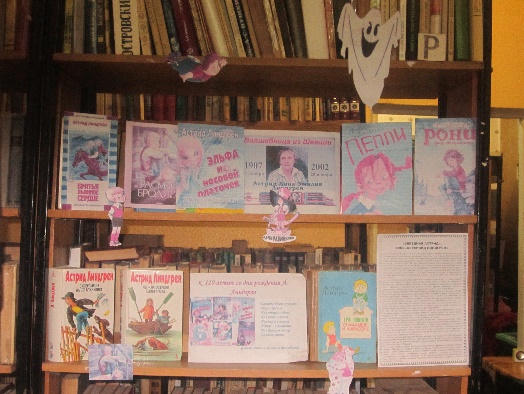 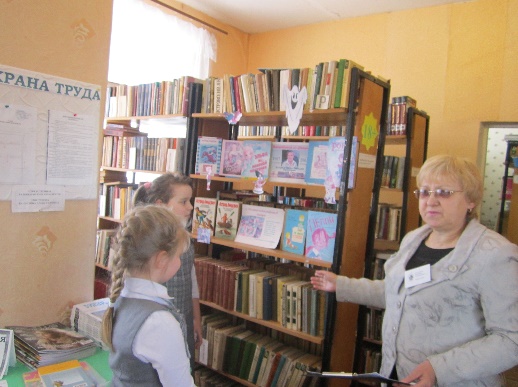 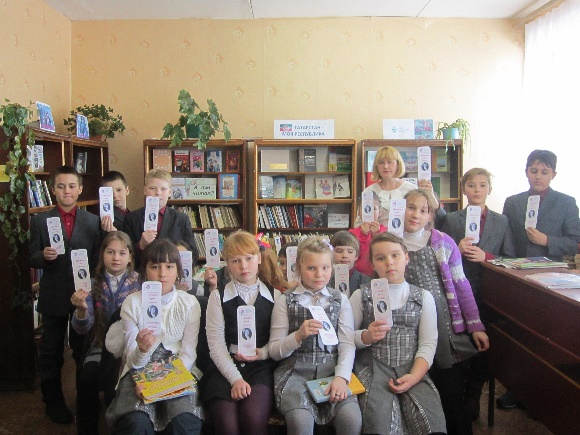 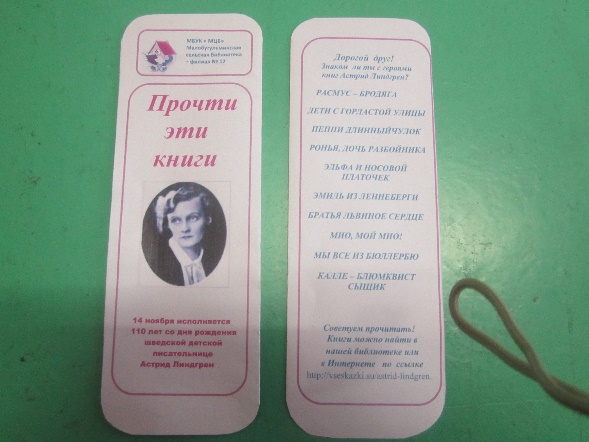 